                         MINISTERUL MEDIULUI, APELOR ȘI PĂDURILOR 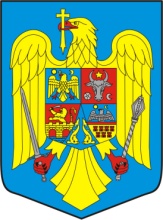 ORDIN nr.  ............./................privind aprobarea metodologiei de constituire, gestionare şi utilizare a garanţiei financiare de mediu prevăzută la art. 13 și la art. 40 lit. a) din Ordonanța Guvernului nr. 2/2021  privind depozitarea deşeurilor	Luând în considerare Referatul de aprobare al Administraţiei Fondului pentru Mediu                        nr. ………/...................… privind metodologia de constituire, gestionare şi utilizare a garanţiei financiare de mediu prevăzută la art.13 și la art.40 lit.a) din Ordonanța Guvernului nr. 2/2021  privind depozitarea deşeurilor,În temeiul prevederilor art. 12^3  alin. (5) din Ordonanţa de urgenţă a Guvernului nr. 196/2005 privind Fondul pentru mediu, aprobată cu modificări şi completări prin Legea nr. 105/2006, cu modificările şi completările ulterioare, ale art. 57 alin. (1) din Ordonanța de urgență a Guvernului nr. 57/2019 privind Codul administrativ, cu modificările și completările ulterioare, precum şi ale art. 13 alin.(4) din Hotărârea Guvernului nr.43/2020 privind organizarea şi funcţionarea Ministerului Mediului, Apelor și Pădurilor, cu modificările și completările ulterioare,ministrul mediului, apelor şi pădurilor emite prezentulORDIN:Art. 1. Se aprobă metodologia de constituire, gestionare şi utilizare a garanţiei financiare de mediu prevăzută la art.13 și la art.40 lit. a) din Ordonanța Guvernului  nr. 2/2021  privind depozitarea deşeurilor, prevăzută în Anexa care face parte integrantă din prezentul ordin.Art. 2. Administrația Fondului pentru Mediu și Garda Națională de Mediu vor duce la îndeplinire prevederile prezentului ordin. Art. 3. Prezentul ordin se publică în Monitorul Oficial al României, Partea I.                               MINISTRUL MEDIULUI, APELOR ȘI PĂDURILORBarna TÁNCZOSAvizat:Secretar de Stat							 Róbert-Eugen SZÉP       	                                                                Garda Națională de Mediu                                                                                                                    Comisar General                                                                                                                 Aurelian PĂDURARU  Secretar General 			                                               Corvin NEDELCU                                                Secretar General Adjunct					            Secretar General Adjunct	Teodor DULCEAȚĂ 					              Mihaiela FRĂSINEANU    Direcția Generală Resurse Umane, Juridică și Relația cu Parlamentul Director   GeneralCristina DUMITRESCUDirecția Generală Deșeuri și Situri Contaminate  Director  General 							Cosmin Dorin TEODORU	           Administraţia Fondului pentru Mediu	       Preşedinte					  Laurențiu Adrian NECULAESCU		                                                                                                                         Anexa Metodologia de constituire, gestionare şi utilizare a garanţiei financiare de mediu prevăzută la art. 13 și la art. 40 lit. a) din Ordonanța Guvernului nr. 2/2021  privind depozitarea deşeurilorArt. 1. (1) Prezenta metodologie stabilește modul de constituire, gestionare şi utilizare a garanţiei financiare de mediu constituite de către proprietarii sau administratorii de depozite de deșeuri, stabilite la art. 13 și la art. 40 lit. a) din Ordonanța Guvernului nr. 2/2021 privind depozitarea deșeurilor. (2)  Garanția prevăzută la alin. (1) nu se constituie de către proprietarii sau administratorii de depozite de deșeuri inerte.Art. 2. Garanţia financiară de mediu reprezintă dovada pe care trebuie să o prezinte operatorul depozitului care să ateste că sunt constituite resursele financiare necesare pentru remedierea unor deficienţe de construcţie sau apărute în timpul operării ori în vederea despăgubirilor în caz de accidente determinate de activitatea depozitului. Art. 3. (1) Pentru depozitele nou nființate, garanţia financiară de mediu este constituită înaintea începerii activităţii de depozitare, sub forma unei scrisori de garanţie bancară sau alt instrument de garantare, corespunzător valorii lucrărilor stabilite prin proiectul tehnic al depozitului. (2) Pentru depozitele existente, garanţia financiară de mediu se constituie sub forma unei scrisori de garanţie bancară sau alt instrument de garantare prevăzut de lege, corespunzător valorii lucrărilor stabilite prin proiectul tehnic al depozitului.           (3) Garanția financiară se poate constitui și prin depunerea unei cote procentuale de 10% din valoarea lucrărilor stabilite prin proiectul tehnic al depozitului, într-un cont, la dispoziţia AFM. Pentru depozitele existente, garanția de 10% din valoarea lucrărilor stabilite prin proiectul tehnic se calculează pentru capacitatea proiectată. Pentru proiectele tehnice etapizate, garanția se calculează pentru fiecare etapă în parte. Valoarea lucrărilor stabilite prin proiectul tehnic al depozitului se va actualiza anual.Garanția constituită în favoarea Administrația Fondului pentru Mediu, se va actualiza și reînnoi anual. (6) Operatorii economici prevăzuți la art.1 transmit Administrația Fondului pentru Mediu dovada constituirii/actualizării/reînnoirii garanției financiare, precum și devizul general privind cheltuielile necesare realizării lucrărilor stabilite prin  proiectul tehnic al depozitului, în termen de 3 zile de la data constituirii/actualizării/reînnoirii acestora. (7) Dosarul care conține dovada constituirii/actualizării/reînnoirii garanției financiare se depune la sediul Administrației Fondului pentru Mediu sau se transmite prin poștă cu confirmare de primire. Acesta trebuie să conțină cel puțin următoarele documente: adresa de înaintare, scrisoarea de garanție bancară în favoarea Administrația Fondului pentru Mediu sau alt instrument de garantare în favoarea Administrația Fondului pentru Mediu, în original / contractul privind constituirea garanției financiare de mediu într-un cont la dispoziția Administrația Fondului pentru Mediu, în original, un extras de cont care să ateste  existența garanției în cont și devizul general privind cheltuielile necesare realizării lucrărilor stabilite prin  proiectul tehnic al depozitului. În cadrul contractului trebuie să se menționeze în mod explicit că instituția financiar-bancară nu va da curs niciunei solicitări de executare/eliberare a sumelor din cont, primită de la un terț, altul decât Administrația Fondului pentru Mediu.Art. 4. Garanția financiară asigură îndeplinirea obligaţiilor privind siguranţa depozitului pentru respectarea cerinţelor de protecţie a mediului şi a sănătăţii populaţiei, care decurg din autorizaţie.Art. 5. Garanţia este menţinută pe toată perioada de operare, închidere şi monitorizare post-închidere a depozitului.Art. 6. (1) Administrația Fondului pentru Mediu verifică dacă valoarea garanției prevăzute la art. 3 din prezentele instrucțiuni coincide cu valoarea lucrărilor stabilite prin proiectul tehnic al depozitului, în situația în care proprietarul/administratorul depozitului optează pentru constituirea garanției sub forma unei scrisori de garanţie bancară sau a altui instrument de garantare sau dacă valoarea garanției coincide cu 10% din valoarea lucrărilor stabilite prin proiectul tehnic al depozitului, în situația în care proprietarul/administratorul depozitului optează pentru constituirea garanției prin depunerea unei cote procentuale de 10% din valoarea lucrărilor stabilite prin proiectul tehnic al depozitului, într-un cont, la dispoziţia Administraţiei Fondului pentru Mediu. Pentru depozitele existente, garanția de 10% din valoarea lucrărilor stabilite prin proiectul tehnic se calculează pentru capacitatea proiectată. Pentru proiectele tehnice etapizate, garanția se calculează pentru fiecare etapă în parte. Administrația Fondului pentru Mediu poate solicita documente și informații suplimentare în cazul în care consideră că documentele transmise nu sunt suficiente pentru a stabili dacă valoarea garanției constituite  coincide cu valoarea lucrărilor stabilite prin proiectul tehnic al depozitului/ dacă valoarea garanției constituite coincide cu 10% din valoarea lucrărilor stabilite prin proiectul tehnic al depozitului/ dacă valoarea garanției constituite coincide cu 10% din valoarea lucrărilor stabilite prin proiectul tehnic al depozitului aferent perioadei de operare rămase până la epuizarea capacităţii depozitului.Operatorii economici prevăzuți la art. 1 comunică documentele suplimentare solicitate în termen de  5 zile de la primirea solicitării. Administrația Fondului pentru Mediu  comunică proprietarilor sau administratorilor de depozite de deșeuri faptul că garanția financiară de mediu a fost acceptată. Obligația de constituire a garanției financiare de mediu se consideră îndeplinită  în momentul comunicării acceptarii de către Administrația Fondului pentru Mediu  prevăzute la alin. (5).Art. 7.  Administrația Fondului pentru Mediu  execută garanţia financiară de mediu după cum urmează:în cazul în care se constată de către Garda Națională de Mediu neconformităţi privind cerinţele de protecţie a mediului şi a sănătăţii populaţiei şi/sau cele din autorizaţia de mediu/autorizaţia integrată de mediu şi acestea nu sunt remediate de către operator/titularul sau administratorul depozitului. Garda Națională de Mediu comunică Administrației Fondului pentru Mediu, în termen de 5 zile, depășirea termenului stabilit de către aceasta pentru remedierea oricărei neconformități privind cerinţele de protecţie a mediului şi a sănătăţii populaţiei şi/sau cele din autorizaţia de mediu/autorizaţia integrată de mediu.  în cazul în care proprietarii sau administratorii depozitelor intră în procedura de faliment sau reorganizare judiciară. Art. 8.  Sumele încasate de Administrația Fondului pentru Mediu ca urmare a executării garanţiilor financiare de mediu rămân la dispoziţia Administrația Fondului pentru Mediu, iar după perioada de monitorizare post-închidere se utilizează pentru finanţarea proiectelor privind gestionarea deşeurilor.